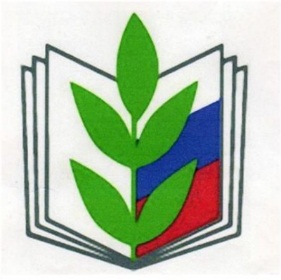 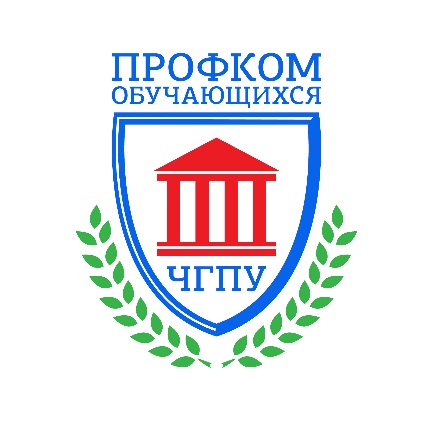 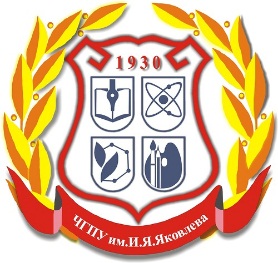 Публичный отчёт о деятельности первичной профсоюзной организации обучающихся Чувашского государственного педагогического университета имени И.Я. Яковлева за 2018 год Первичная профсоюзная организация обучающихся ЧГПУ им. И. Я. Яковлева уже 49 лет эффективно осуществляет правозащитную деятельность, действуя в рамках законодательства РФ и локальных нормативно-правовых актов. Члены профсоюзного актива продолжают демонстрировать высокий уровень компетентности в правовой сфере, что регулярно подтверждается результатами деятельности профсоюзной организации.I. Краткая характеристика организации (структура, численность, динамика профсоюзного членства за 2018 год).	 Первичная профсоюзная организация обучающихся Чувашского государственного педагогического университета имени И.Я. Яковлева (далее ППО обучающихся ЧГПУ) является структурным подразделением Профсоюза работников народного образования и науки Российской Федерации и структурным звеном Чувашской республиканской профсоюзной организации работников народного образования и науки РФ. ППО обучающихся ЧГПУ создана для реализации уставных целей и задач Профсоюза по представительству и защите социально-экономических и иных прав и льгот студентов, установленных законодательством РФ и нормативными правовыми актами вуза при взаимодействии с органами государственной власти, органами местного самоуправления, администрацией вуза, общественными и иными организациями.	ППО обучающихся ЧГПУ действует на основании Устава Профсоюза, Положения и иных нормативных актов Профсоюза, руководствуется в своей деятельности законодательством Российской Федерации, субъектов Российской Федерации, нормативными правовыми актами органов местного самоуправления, решениями Чувашской республиканской организации Общероссийского Профсоюза образования.ППО обучающихся ЧГПУ активно использует различные формы социально-партнерских отношений внутри университета – участвует в работе различных комиссий (стипендиальных, по переводу студентов с платной формы обучения на бюджетную и т.д.), входит с состав Ученого совета университета. 	В состав профсоюзной организации обучающихся входят 10 профбюро факультетов. На каждом факультете избран председатель профбюро факультета. Общая численность студентов на 1 января 2019 г. в университете составляет 2759 чел., из которых 2446 чел. – члены Общероссийского профсоюза образования, что составляет 88,7% от общего числа студентов. За отчетный период в профсоюзную организацию вступило 610 студентов очной формы обучения, 605 из которых - студенты 1 года обучения. Выбыло из Профсоюза 663 студента в связи с завершением обучения в университете. По личному заявлению из Профсоюза никто не выходил.Общее количество профсоюзного актива составляет 212 человек, из них:1. Члены профкома (вместе с председателем - 18)2. Члены комиссий при профкоме - 63. Члены КРК - 34. Председатели профбюро - 105. Члены профбюро - 256. Профгруппорги – 150.Численность штатного аппарата профсоюзной организации составляет:1. Председатель - 12. Бухгалтер – 13. Специалист - 1.	Динамика профсоюзного членства за последние три годаII. Деятельность комитета (количество заседаний, принятые решения и т.д.)Профсоюзный комитет осуществляет свою деятельность на основании ежегодно утверждаемого плана работы профсоюзной организации. За отчётный период было проведено 13 заседаний профсоюзного комитета. Работа профкома строится на основе деятельности избранных в его состав 18 человек.В течение года с ППО обучающихся ЧГПУ были согласованы проекты локально-нормативных актов университета, запрошено мотивированное мнение по отчислению студентов, в том числе заочной формы обучения по 302 студентам. Наиболее значимыми документами, согласованными с ППО обучающихся ЧГПУ им. И. Я. Яковлева в 2018 году, стали:- Положение о студенческом общежитии ЧГПУ им. И. Я. Яковлева.- Положение по расчету размера платы за проживание обучающихся в общежитии ЧГПУ им. И. Я. Яковлева.- Порядок организации образовательного процесса по образовательным программам бакалавриата, специалитета, магистратуры при сочетании различных форм обучения и при использовании сетевой формы их реализации.- Положение об общих требованиях к поступлению, изложению и оформлению документов учебной деятельности обучающихся.- Положение об именных стипендиях ФГБОУ ВО «Чувашский государственный педагогический университет им. И. Я. Яковлева».- Положение о порядке перевода студентов ЧГПУ им. И. Я. Яковлева на индивидуальный график обучения.- Положение о порядке формирования дисциплин по выбору обучающихся в ЧГПУ им. И. Я. Яковлева.III. Выполнение пунктов соглашения по итогам года (социальное партнёрство: совместная работа с руководством вуза, органами управления образованием и др.)ППО обучающихся ЧГПУ активно использует различные формы социально-партнёрских отношений внутри института. Эти отношения строятся на основе коллективного соглашения между ППО обучающихся ЧГПУ и администрацией ЧГПУ им. И. Я. Яковлева. Соглашение было заключено в сентябре 2018 г. Целью коллективного соглашения является создание условий для повышения эффективности учебного процесса и научно-исследовательской деятельности, защита законных прав и социально-экономических интересов студентов ЧГПУ им. И. Я. Яковлева.Решение вопросов, предусмотренных Соглашением, регулярно рассматриваются и обсуждаются на заседаниях профкома, ректората. В рамках действия Соглашения в последнее время проведена работа по обновлению и совершенствованию локальной нормативной базы по предусмотренным для студентов социальным, правовым, экономическим гарантиям. Так, были переработаны и введены в действие новые: Положения о стипендиальном обеспечении, о студенческих общежитиях и др. На безвозмездной основе студентам предоставляются по инициативе профкома помещения, автотранспорт, оргтехника и другое оборудование для проведения коллективных культурно-массовых и физкультурно-оздоровительных мероприятий. Гарантии прав и обеспечение работы профсоюзного актива прописаны в Соглашении. Это и закрепленные помещения, отвечающие санитарно-техническим требованиям, обеспеченное связью, отоплением, освещением, сигнализацией и оборудованием. Ежемесячно централизованно через бухгалтерию ВУЗа на расчетный счет ППО обучающихся ЧГПУ перечисляются членские профсоюзные взносы в размере 2 % от стипендии.	В коллективном соглашении рассматриваются вопросы, касающиеся взаимных обязательств сторон по организации учебного процесса, стипендиальному обеспечению, социально-бытовых условий обучения и проживания в общежитиях, охраны здоровья студентов.Социальная защита студентовСоциально-правовая сфера деятельности является одним из основных направлений работы ППО обучающихся ЧГПУ. Ежедневно мы консультируем студентов по интересующим их вопросам. Спектр обращений студентов достаточно широк: 1. Консультации по оформлению социальной стипендии и социальной поддержки. В связи с изменениями в ФЗ «Об образовании» № 273, касающимися выплаты социальной стипендии, у студентов возникли вопросы в отношении государственной социальной помощи и условий её получения в Чувашской Республике.2. Консультации по оформлению анкет на повышенную государственную стипендию за особые достижения, а также прием пакета документов на именную стипендию ППО обучающихся ЧГПУ за общественную деятельность. Профсоюзная организация проводит с членами Профсоюза разъяснительную беседу по заполнению анкет на получение повышенной академической стипендии. 3. Временное трудоустройство студентов в свободное от учебы время. 4. Оформление РЖД-бонуса от Профсоюза. За отчетный период обратились 44 студента.7. Консультация по оформлению документов для перевода на бюджет.8. Консультация по срокам выплаты стипендий. 9. Выражение мотивированного мнения в отношении нарушений студентов.10. Выражение мотивированного мнения в отношении принятия локальных нормативных документов.ОздоровлениеВ ЧГПУ им. И.Я. Яковлева работает комиссия по оздоровлению, в которую входят и представители профсоюзной организации обучающихся ЧГПУ. В 2017 году из бюджета были выделены средства на оздоровление в санатории-профилактории ЧГПУ. Формированием студенческих смен в санаторий-профилакторий с сентября 2018 г. занимается профсоюзная организация. За отчетный период 239 студентов поправили свое здоровье в С-П «Мечта». Профсоюзный комитет в июне 2018 г. ходатайствовал перед руководством вуза о снижении цен на услуги санатория-профилактория для обучающихся в университете. За отчетный период профсоюзный комитет предоставил возможность льготного посещения бассейна членами Профсоюза. Порядка 150 студентов воспользовались данной услугой. Ежемесячно около 200 чел. посещают ледовый дворец. Информационная работаПрофсоюзная организация обучающихся ЧГПУ проводит информационную работу с целью повышения профсоюзного членства, информирования и просвещения, создания позитивного имиджа организации, а также получения обратной связи.  Информирование студентов ведётся по следующим темам: • деятельность ППО обучающихся ЧГПУ им. И. Я. Яковлева; • законодательство, касающееся учебного процесса, социальной политики, студенческих объединений; • организация досуга в университете и городе; • дополнительное образование и возможности саморазвития; • события университета и города, касающиеся студенчества и др. Эффективность информационной работы обеспечивается за счёт работы председателей профбюро, в чьи обязанности входит информирование студентов своей группы. А также ППО обучающихся ЧГПУ им. И. Я. Яковлева ведёт информационную работу по следующим каналам: • личные консультации • информационные стенды• раздаточный материал • группа «Вконтакте» • аккаунт в Instagram • вкладка на сайте ФГБОУ ВО «Чувашский государственный педагогический университет им. И. Я. Яковлева»• телевизионные панели. Ответственным за информационную работу ППО обучающихся ЧГПУ им. И. Я. Яковлева является Лампасова Анастасия. Председатели профбюро постоянно проводят информационную работу на факультетах. Регулярно председатели профбюро осуществляют сбор обратной связи по деятельности профсоюзной организации и отдельным вопросам. Также 2018 году ППО обучающихся ЧГПУ им. И. Я. Яковлева проводил опрос  среди студентов (членов и не членов Профсоюза) по оценке деятельности буфетов, проживанию в общежитии. На каждом факультете установлены информационные стенды профсоюзной организации. На стендах председатели профбюро размещают информацию, регламентирующую деятельность ППО обучающихся ЧГПУ им. И. Я. Яковлева, объявления, афиши, инфографики по основным темам (стипендии, деятельность Профсоюза, оздоровление в санатории-профилактории) и актив Профсоюза. Количество информационных стендов: 10. Для улучшения качества преподносимой информации провели смотр-конкурс на «Лучший информационный стенд профбюро». Победителями стали профбюро ФИУиП, ФФК, ППФ.Ежегодно ППО обучающихся ЧГПУ им. И. Я. Яковлева выпускает раздаточный материал (флаеры, буклеты) о деятельности профсоюзной организации. Группа «Вконтакте» https://vk.com/profcom_chgpu - один из основных каналов информирования. Помимо ежедневного информирования служит каналом сбора обратной информации и личных консультаций студентов.  Число подписчиков группы: 2320 человек Атрибутика ППО обучающихся ЧГПУ им. И. Я. Яковлева создается для обеспечения имиджа организации, отдельных мероприятий, а также поощрения актива Профсоюза, студентов - членов Профсоюза и партнёров. В ассортимент атрибутики входят: футболки, кружки, блокноты, ручки и т.д.Для продвижения деятельности своей организации принимали участие в августе – «Творческий бульвар» в рамках празднования Дня города Чебоксары, в сентябре - школа актива первокурсников, где состоялась презентация общественных организаций университета. Обучение актива и основные мероприятияДля эффективной работы любой организации важно помнить об обучении профсоюзного актива. 13-15 февраля мы стали участниками, а некоторые председатели профбюро организаторами, Республиканской школы профсоюзного студенческого актива «Поколение 21» (60 чел.). 13 марта организовали для студентов ЧГПУ встречу с профессиональным бизнес-тренером, мотиватором Юрием Михеевым (40 чел.), в мае – школу для председателей профбюро и их заместителей «Профсоюзная перезагрузка» (25 чел.), в октябре – обучение членов стипендиальной комиссии на тему стипендиального обеспечения и материальной поддержки студентов ЧГПУ им. И. Я. Яковлева (30 чел.), участвовали в окружном этапе Всероссийской школы-семинара «Стипком – 2018» (5 чел.), г. Н. Новгород; 9 - 11 ноября - участие во Всероссийском слёте общественных организаций «Хастар» (5 чел.).Итогом деятельности по обучению профсоюзного актива стало награждение дипломом 3 степени Чувашской республиканской организации профсоюза за участие в конкурсе на звание «Лучшая ППО по обучению профсоюзного актива».ППО обучающихся ЧГПУ за отчетный период провела следующие мероприятия:- 26 января провели интеллектуально-развлекательную игру «Супермозг» (50 чел.); - Выступили кураторами региона во Всероссийском проекте ON RUSSIA. Более 5 тыс. человек приняли участие в данном проекте.  - Организовывали ежемесячные посещения членами Профсоюза театральных постановок (300 чел)- Провели развлекательные мероприятия для студентов, отдыхающих в санатории-профилактории «Мечта» во время студенческих смен (80 чел)- Февраль – межфакультетский турнир по военно-тактической игре Лазертаг-  Апрель - неделя «Донор ЧГПУ».- Апрель - организовали интеллектуально-развлекательную игру ReQuizit- Май – председатель профбюро ФЧиРФ Кузьмина Анна приняла участие в региональном этапе Всероссийского конкурса «Студенческий лидер» и заняла 2 место Май – провели конкурс на звание «Лучший выпускник ЧГПУ им. И.Я. Яковлева»Июль – ППО обучающихся ЧГПУ стала региональным организатором Всероссийской акции «Мастер Доверие»С 10 по 13 июля принимали участие в Пермском крае в XII окружном этапе XVI Всероссийского конкурса «Студенческий лидер» (4 чел.)С 15 сентября по 23 сентября 2018 г. на базе ССОК «Радуга» (Краснодарский край, Геленджикский район, п. Дивноморское) состоялась Всероссийская лидерская смена, в рамках которой прошел финал XVI Всероссийского конкурса «Студенческий лидер-2018», где представители нашей организации приняли участие (3 чел.)Ноябрь – торжественное вручение профсоюзных билетов студентам 1 курса Ноябрь – ко Дню матери всем студентам, имеющим детей, подарили пригласительные билеты в игровой центр «Остров Сокровищ»Октябрь – фотоконкурс «Я и мой учитель»4 декабря – фестиваль «Профсияние», организованный первичной профсоюзной организацией работников педуниверситета и первичной профсоюзной организацией обучающихся педуниверситета9 декабря – стали региональным организатором Всероссийского квеста «За мной Россия», приуроченного ко Дню Героев Декабрь – ежегодная акция «Новый год от Профсоюза».В отчетном периоде продолжили выплачивать «Стипендию ППО обучающихся ЧГПУ за общественную деятельность» (7 чел.)Предоставили членам Профсоюза единую бонусную карту CityCard «Профсоюзная карта студента ЧГПУ» (150 чел.).В 2018 году Почетные грамоты Комитета Чувашской республиканской организации Профсоюза работников народного образования и науки Российской Федерации за активное участие в деятельности профсоюзной организации были вручены следующим членам Профсоюза:Владимировой Светлане Сергеевне, специалисту первичной профсоюзной организации обучающихся;Евтиной Елизавете Владимировне, студентке 5 курса факультета иностранных языков;Карповой Анне Анатольевне, студентке 4 курса технолого-экономического факультета.Финансовая работа (материальная помощь, беспроцентные займы, культурно-массовая работа)За отчётный период 2018 г. нуждающимся членам Профсоюза оказана материальная помощь в размере 10 % от поступлений.В 2018 году израсходовано профвзносов: на целевые мероприятия – 43%, на премирование профсоюзного актива – 2,5%, расходы, связанные с организацией и обеспечением деятельности аппарата – 44,5 %.Общие выводы по работе за годВ целом, деятельность профсоюзной организации ППО обучающихся ЧГПУ была направлена на достижение основной цели – защита социальных прав обучающихся. На следующий год планируется эту работу продолжить.Председатель профкома                         О.А. ГурьеваНа периодВсего обучающихсяВсего членов ПрофсоюзаОхват профсоюзным членством 01.01.172977268990,33 %01.01.182995240180,17 %01.01.192759244688,7 %